П Р И К А З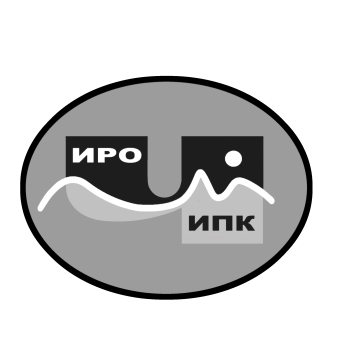  В целях повышения качества дополнительного образования детей, выявления проблем в региональной системе дополнительного образования детей, обеспечения функционирования региональной системы научно-методического сопровождения педагогических работников и управленческих кадров Чукотского автономного округа  ПРИКАЗЫВАЮ:1. Утвердить материалы исследования удовлетворенности родителей (законных представителей) доступностью и качеством дополнительных общеобразовательных программ согласно приложению к настоящему приказу. 2. Региональному модельному центру дополнительного образования детей Чукотского автономного округа (Завражных Д.Л.) обеспечить:- в период с 13 мая 2024 года по 20 мая 2024 года организацию и проведение  исследования с использованием цифрового сервиса «Опросникум»,- в срок до 30 мая 2024 года разработку статистико-аналитического отчёта о результатах исследования,- в срок до 3 июня 2024 года разработку рекомендаций по итогам проведения исследования.3. Контроль за исполнением приказа оставляю за собой.Директор                                                                                В.В. Синкевич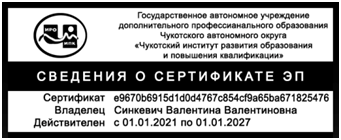         Приложение №1            к приказу №01-06/72            от 7 мая 2024 г. Уважаемые родители (законные представители)!Приглашаем Вас принять участие в исследовании удовлетворённости качеством дополнительных общеобразовательных программ. Для этого Вам необходимо ответить на 11 вопросов анкеты. В анкете к каждому вопросу предлагается перечень возможных вариантов ответов. Среди ответов выберите вариант, который соответствует Вашему мнению.Анкета не требует указания персональных данных. Ваше мнение важно для получения статистической информации.Заранее благодарим Вас за помощь и сотрудничество!Выберите Ваш муниципалитет (выпадающий список)Городской округ АнадырьАнадырский муниципальный районБилибинский муниципальный районГородской округ ПевекГородской округ ЭгвекинотПровиденский городской округЧукотский муниципальный районВыберите тип дополнительной общеобразовательной программы, по которой проходит обучение Ваш ребёнокДополнительная общеразвивающая программа;Дополнительная предпрофессиональная программаДополнительная образовательная программа спортивной подготовки;Направленность дополнительной общеобразовательной программы Художественная;Физкультурно-спортивная;Техническая;Социально-гумманитарная;Естественнонаучная;Туристко-краеведческая.Форма реализации программыочная;очная с применением дистанционных образовательных технологий;очно-заочная.Как долго Ваш ребенок обучается по программе?:менее 3 месяцев;до 6 месяцев;до 1 года;более 1 года.Какого возраста Ваш ребенок?5-6 лет7-10 лет11-14 лет15-17 лет1. Чем Вы руководствовались при выборе образовательной организации?Рекомендациями родителей, дети которых прошли обучение в данной организацииПредлагаемой программой обученияПрофессиональным уровнем сотрудников, проводящих обучениеИнформацией из ИнтернетаРекомендациями учителейТерриториальной доступностью образовательной организацииУ нас только одна организация, нет возможности выбора2. Оцените уровень школьной нагрузки на Вашего ребенка в связи с освоением программ дополнительного образования (выберите один ответ):дополнительная нагрузка совсем невелика, ребенок легко с ней справляется;время от времени ребенок испытывает перегрузки, совмещая дополнительное образование и учебу в школе;ребенок часто испытывает перегрузки в связи с совмещением школы и занятий дополнительного образования.3. Оцените по пятибалльной шкале удовлетворенность СОДЕРЖАНИЕМ полученной услуги «Реализация дополнительных общеобразовательных программ» (от низкого до высокого)4. Что бы Вы хотели изменить в содержании получаемой услуги «Реализация дополнительных общеобразовательных программ»? (выберите один или несколько ответов)Расширить существующий перечень дисциплин в программе обучения;Иметь возможность выбора дисциплины, при обучении по программе;Совершенствовать содержание, методы и технологии обучения при реализации образовательной программы; Изменять длительность обучения;Другое (свой вариант ответа)5. Оцените по пятибалльной шкале удовлетворенность ПРОЦЕССОМ оказания получения услуги (от низкого до высокого)6. Что бы Вы хотели изменить в процессе получения услуги? (выберите один или несколько ответов)Повысить профессиональный уровень сотрудников, проводящих обучениеПовысить актуальность знаний, получаемых в ходе обученияИметь возможность гибкого графика обученияВыстраивание более активной обратной связиНаличие индивидуального подхода в процессе обученияУлучшить материально-техническое оснащение образовательной организации7. Оцените по пятибалльной шкале удовлетворенность ДОСТУПНОСТЬЮ получаемой услуги (от низкого до высокого)8. Какие факторы, на Ваш взгляд снижают доступность получения услуги? (выберите один или несколько ответов)Отсутствие интересующих программ обученияСложности при работе с Навигатором дополнительного образования детей Чукотского автономного округаСущественные финансовые расходы на обученияТранспортная доступность образовательной организацииДругое (свой вариант ответа)9. Оцените по пятибалльной шкале удовлетворенность РЕЗУЛЬТАТОМ прохождения обучения по дополнительной общеобразовательной программе (от низкого до высокого)10. Какие, на Ваш взгляд, черты личности развиваются у ребенка, занимающегося по программам дополнительного образования? (выберите один или несколько ответов)развитие личностных качеств (дисциплина, внимательность, аккуратность и т.п.);приобретение полезных навыков и умений;расширение кругозора, повышение эрудированности;развитие физических качеств (сила, ловкость, координация и т.п.);развитие интеллектуальных способностей (четкость мышления, способность делать выводы и т.п.);развитие навыков общения и самопрезентации;повышение общего культурного уровня (развитие речи, вежливость);повышение интереса к учебной деятельности.11. Оцените по пятибалльной шкале условия обучения в учреждении дополнительного образования, которое посещает Ваш ребенок (от низкого до высокого)степень индивидуализации обученияудобство расписания занятийобъем учебной нагрузки на ребенкасостояние помещений (ремонт, состояние мебели и т.п.) оснащенность (наличие необходимого оборудования, компьютеров, спортивных снарядов и т.п.)7 мая 2024 года                                                                                              №  01-06/72г. Анадырь7 мая 2024 года                                                                                              №  01-06/72г. Анадырь7 мая 2024 года                                                                                              №  01-06/72г. АнадырьОб организации и проведении исследования удовлетворенности родителей (законных представителей) доступностью и качеством дополнительных общеобразовательных программ012345012345012345012345012345012345012345012345012345